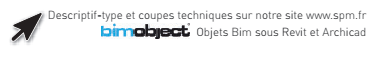 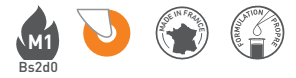 DESCRIPTIF-TYPE DECOTRENDPANNEAU DÉCORATIF DE PROTECTION ET D’HABILLAGE– 2 MMDÉCOR TENDANCE Description : fourniture et pose d’un panneau décoratif de protection et d’habillage décor tendance (de type Decotrend de SPM) en PVC rigide, classé M1 (Bs2d0). Antichoc et résistant aux rayures, il offre un aspect de surface fini métal ou béton. Sa longueur est de 3 m, sa largeur de 1,30 m et son épaisseur de 2 mm. Pour limiter le nettoyage avant réception, un film de protection est exigé.Environnement : sa formulation est exempte de métaux lourds y compris de plomb et d’étain (valeurs négligeables inférieures à 50 ppm), ainsi que de CMR1 et CMR2 permettant de recycler 100 % des déchets et de répondre à 7 cibles de la démarche HQE. La stabilisation thermique est réalisée au calcium - zinc. Le niveau d’émission de substances volatiles dans l’air intérieur a été testé (inférieur à 15 µg/m3) selon la norme ISO 16000-6 et est très faible (A+) selon le décret n° 2011-321 du 23 mars 2011 et l’arrêté d’application du 19 avril 2011. 100 % du produit est recyclable. Plus de 20 % du produit est issu de matière recyclée.Coloris : au choix du maître d’œuvre dans la gamme du fabricant.Mode de pose : par encollage suivant prescription du fabricant.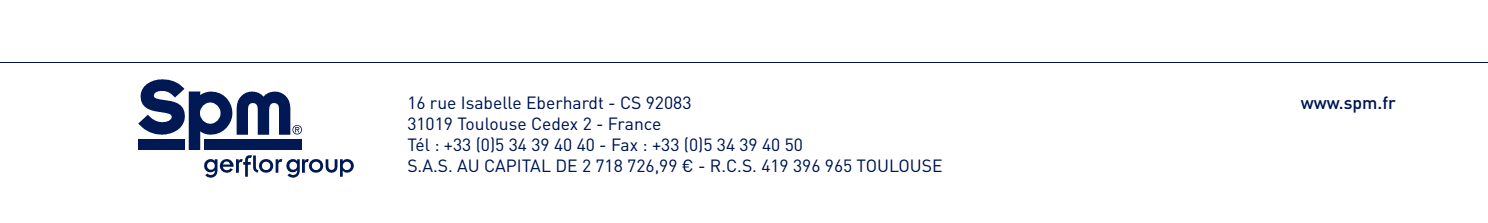 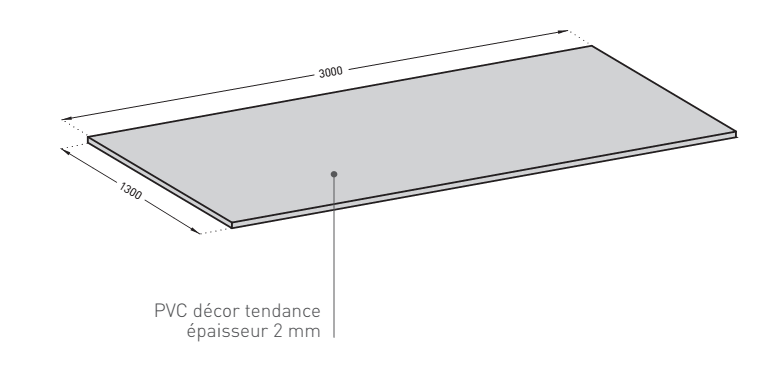 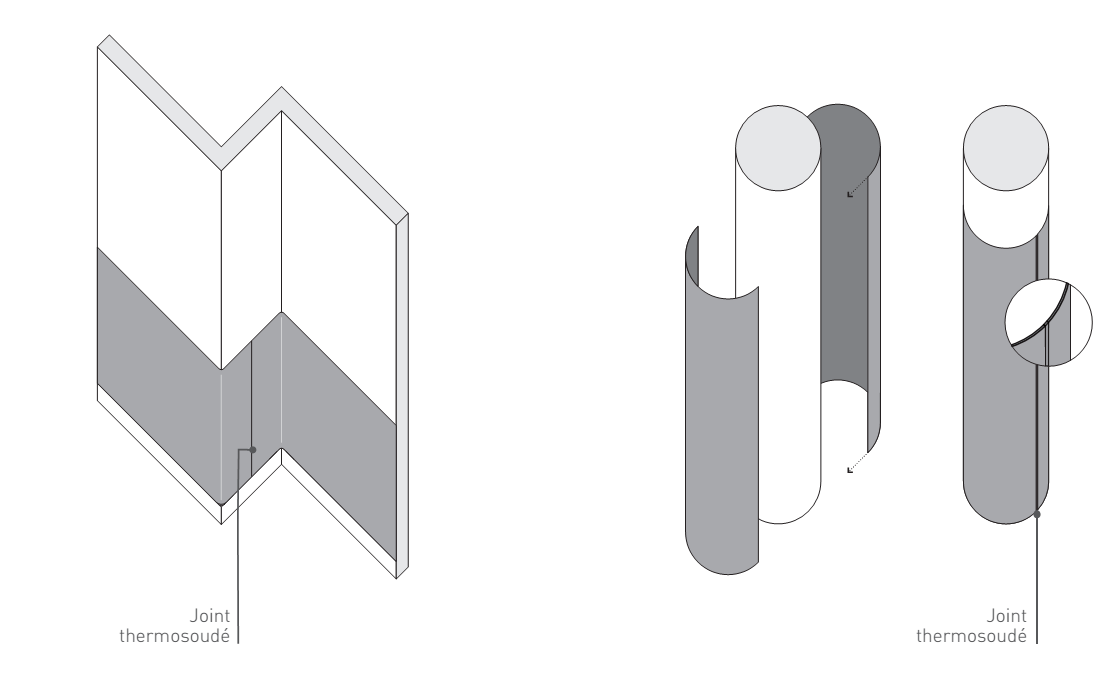 